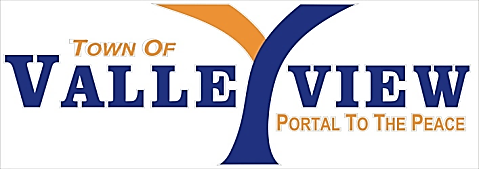 AGENDA MUNICIPAL PLANNING COMMISSION                                     July 08, 2021 @ 12:00 p.m.IN THE TOWN OF VALLEYVIEWCOUNCIL CHAMBERSA small town with big economic opportunities, Valleyview is on the way up!A small town with big economic opportunities, Valleyview is on the way up!A small town with big economic opportunities, Valleyview is on the way up!A small town with big economic opportunities, Valleyview is on the way up!A small town with big economic opportunities, Valleyview is on the way up!1.1.CALL TO ORDERCALL TO ORDER2.2.ACCEPTANCE OF AGENDA (adds & deletes)ACCEPTANCE OF AGENDA (adds & deletes)3.3.ADOPTION OF MINUTES3.1     Minutes 21-03 from the Municipal Planning Commission meeting held on 
          Thursday, June 03, 2021;ADOPTION OF MINUTES3.1     Minutes 21-03 from the Municipal Planning Commission meeting held on 
          Thursday, June 03, 2021;4.4.OLD BUSINESS
OLD BUSINESS
5.5.APPLICATIONS
Request Permission for a change of use at 4812-50 Avenue, on Lot 1, Block 11, Plan 6877 KS. Purpose of Use: Parking lot surrounded by a fence. Request Permission for a change of use at 5205-51 Avenue, on Lot 19, Block 27, Plan 522640. Nature of business: Janitorial businessRequest Permission for a change of use at 4612 Gordon Lane, on Lot 7, Block 1, Plan 0926703. Purpose of Use: accessory buildings.APPLICATIONS
Request Permission for a change of use at 4812-50 Avenue, on Lot 1, Block 11, Plan 6877 KS. Purpose of Use: Parking lot surrounded by a fence. Request Permission for a change of use at 5205-51 Avenue, on Lot 19, Block 27, Plan 522640. Nature of business: Janitorial businessRequest Permission for a change of use at 4612 Gordon Lane, on Lot 7, Block 1, Plan 0926703. Purpose of Use: accessory buildings.6.6.NEW BUSINESS/INFORMATIONThere is no New Business/Information.
NEW BUSINESS/INFORMATIONThere is no New Business/Information.
7.ADJOURNMENT ADJOURNMENT 